
Assistant shop manager - PERSON SPECIFICATION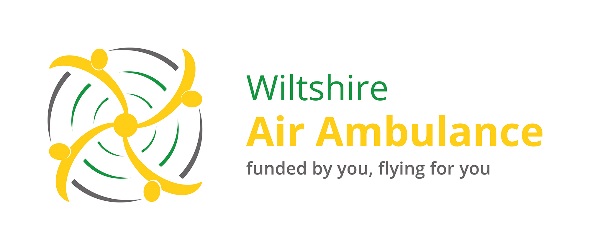 EssentialDesirableQualifications ‘GCSE ‘or equivalent qualifications to include Maths and EnglishSkillsAbility to work on own initiative and prioritise work loadAbility to follow instruction from ManagerStrong attention to detailAbility to take accurate phone messages, follow up where necessaryAble to deliver high standards of volunteer guidance and show compassion and empathyUse of excel and wordSocial media, other social media platformseBay useKnowledge & ExperienceExperience of dealing effectively with the general publicWiltshire Air Ambulance service and the work of our charityHandling cash, using a till and card machineWork within retailExperience of working with/within the voluntary sectorExperience of working in a busy environmentPersonal CharacteristicsA good team playerFriendly and approachableAbility to communicate effectively and develop good relations with colleagues and volunteersPositive and flexible attitude to workCreative and imaginativeHighly organised with an eye for detailKind and sensitive to other’s needs